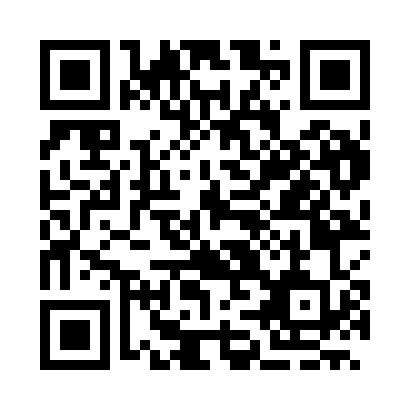 Prayer times for Antonovo, BulgariaWed 1 May 2024 - Fri 31 May 2024High Latitude Method: Angle Based RulePrayer Calculation Method: Muslim World LeagueAsar Calculation Method: HanafiPrayer times provided by https://www.salahtimes.comDateDayFajrSunriseDhuhrAsrMaghribIsha1Wed4:176:081:126:118:1710:022Thu4:156:071:126:118:1810:033Fri4:136:061:126:128:1910:054Sat4:116:041:126:138:2010:075Sun4:096:031:126:138:2210:086Mon4:076:021:126:148:2310:107Tue4:056:011:126:158:2410:128Wed4:035:591:126:158:2510:149Thu4:015:581:126:168:2610:1510Fri3:595:571:126:178:2710:1711Sat3:575:561:126:178:2810:1912Sun3:565:551:126:188:2910:2013Mon3:545:541:126:188:3010:2214Tue3:525:521:126:198:3110:2415Wed3:505:511:126:208:3310:2616Thu3:495:501:126:208:3410:2717Fri3:475:491:126:218:3510:2918Sat3:455:481:126:228:3610:3119Sun3:445:471:126:228:3710:3220Mon3:425:471:126:238:3810:3421Tue3:405:461:126:238:3910:3522Wed3:395:451:126:248:4010:3723Thu3:375:441:126:248:4110:3924Fri3:365:431:126:258:4210:4025Sat3:345:431:126:268:4310:4226Sun3:335:421:126:268:4310:4327Mon3:325:411:136:278:4410:4528Tue3:305:411:136:278:4510:4629Wed3:295:401:136:288:4610:4830Thu3:285:391:136:288:4710:4931Fri3:275:391:136:298:4810:50